ИСТОРИЧЕСКАЯ СПРАВКАоб объекте культурного наследияОБЪЕКТ КУЛЬТУРНОГО НАСЛЕДИЯ РЕГИОНАЛЬНОГО ЗНАЧЕНИЯ«Могила первого комиссара Тульского рабочего полка Героя Советского Союза Агеева Григория Антоновича, погибшего в боях за Тулу 31 октября 1941 г.»г.Тула, Всехсвятское кладбище, налево от входа, не доходя до церкви ОБЪЕКТ КУЛЬТУРНОГО НАСЛЕДИЯ РЕГИОНАЛЬНОГО ЗНАЧЕНИЯ«Могила первого комиссара Тульского рабочего полка Героя Советского Союза Агеева Григория Антоновича, погибшего в боях за Тулу 31 октября 1941 г.»г.Тула, Всехсвятское кладбище, налево от входа, не доходя до церкви 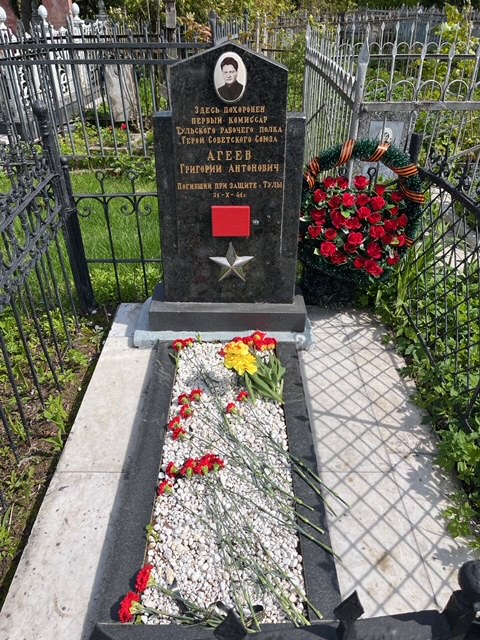 Правовой акт о постановке на государственную охрану:решение исполнительного комитета Тульского областного Совета депутатов трудящихся от 09.04.1969г. №6-294 «Об улучшении постановки дела охраны, эксплуатации и учета памятников истории и культуры» Местоположение (геолокация):  54.181120, 37.612779 История создания памятника. События, с которыми он связанИндивидуальное воинское захоронение – могила с останками Агеева Григория Антоновича (4/17.03.1902-30.10.1941), Героя Советского Союза, первого комиссара Тульского рабочего полка (28.10.1941-30.10.1941), погибшего в боях с фашистскими захватчиками при обороне Тулы 30 октября 1941 года и погребенного с воинскими почестями на Всехсвятском кладбище г. Тулы.Индивидуальное воинское захоронение - могила Агеева Г.А. оформлено как огражденный представляющими историко-культурную ценность, металлическими сборными решетками XIX-XX вв. прямоугольный участок, с мраморным надгробием в его восточной части, прямоугольным цветником в центральной части, под которым находятся останки Героя Советского Союза.